LES PASSEJAÏRES DE VARILHES                    					   FICHE ITINÉRAIREQUERIGUT n° 21 "Cette fiche participe à la constitution d'une mémoire des itinéraires proposés par les animateurs du club. Eux seuls y ont accès. Ils s'engagent à ne pas la diffuser en dehors du club."Date de la dernière mise à jour : 7 septembre 2019Trace : Du parking de la maison forestière (1616m), prendre la RF direction Mijanes. Traverser le ruisseau de Boutadiol, prendre à gauche le sentier balisé du GR qui part au sud, rive gauche du ruisseau (donc à droite du ruisseau). Le sentier s'élève assez fortement et progressivement au cœur d'une forêt de hêtres et de sapins, en restant toujours rive gauche du ruisseau. Vers 1850m on traverse un replat avec sur notre droite la petite cabane de Counc (0h50 – 1857m). Nouvelle montée à travers la forêt puis la rocaille pour franchir le verrou glacière. On domine alors l'étang (1936m) que l’on rejoint en descendant au niveau de son déversoir. Retour par le même chemin.La carte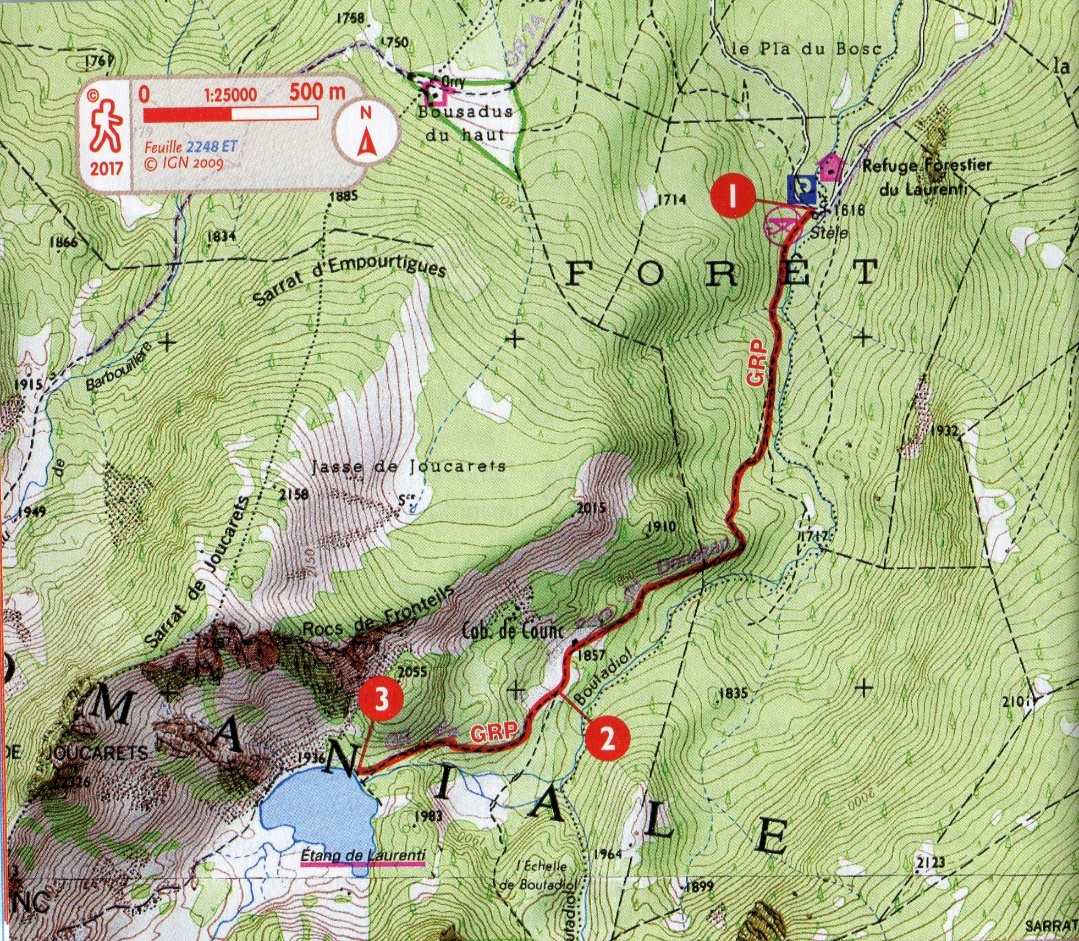 Commune de départ et dénomination de l’itinéraire : Le Pla – Refuge forestier du Laurenti – L’étang du Laurenti A/RDate, animateur(trice), nombre de participants (éventuel) :05.07.2018 - Roxane Andrès – 15 participants (Photos)06/07.07.2019 – Pierrette Emlinger – 10 participants (Photos)L’itinéraire est décrit sur les supports suivants : Topoguide de la FFR "L’Ariège à pied" – Edition de 2017 – Randonnée n° 1 – Pages 22 et 23Les sentiers d’Emilie en Ariège – n° 48 – "Montée à l’étang du Laurenti" - pages 111 et 112Guide Rando de Jean-Pierre Siréjol – n° 73 - "L’étang du Laurenti" – Pages 117 à 119Michel Sébastien - "Les Pyrénées ariégeoises" - "Refuge du Laurenti/Etang du Laurenti" – Page 44 Classification, temps de parcours, dénivelé positif, distance, durée :Promeneur – 2h15 – 300 m – 5,5 km (7 km avec le tour de l’étang) – ½ journéeBalisage : Jaune et rouge (Pas très "conforme")Particularité(s) : Possibilité de poursuivre jusqu’au Roc Blanc (6h00 – 1050 m – 17 km)Site ou point remarquable :Le site de l’étang dominé par la pyramide du Roc BlancTrace GPS : XxDistance entre la gare de Varilhes et le lieu de départ : 90 km par le col de PailhèresObservation(s) : Pour se rendre au lieu de départ : Sur la D16 qui va de Le Pla à Quérigut, prendre à droite la route forestière du Laurenti (borne blanche peinte en vert "Route Forestière du Laurenti 1886"). Suivez la RF sur 6 km jusqu'au refuge forestier du Laurenti. Il est également possible d’accéder à cette RF à partir d’un premier embranchement qui se situe entre Artigues et Le Pla ; il conduit au village vacances des  Soulades et rejoint la route forestière précédente.Le 5 juillet 2018, la route forestière d’accès (en très mauvais état sur les 3 premiers km) était barrée au kilomètre 5 (travaux d’exploitation forestière), contraignant le groupe à garer les voitures à cet endroit et à parcourir environ 1 km à pied pour rejoindre le parking habituel.Le 6 juillet 2019, sortie sur deux jours avec bivouac au bord du lac. Une partie du groupe (5 personnes) est montée, le 7 au matin, jusqu’au sommet du Roc Blanc (Fiche Querigut n° 22).